Words for Worship 3 April 2022God our Father in mercy you gaveYour only Son to light our darkest nightA light that shines, as You hold our sorrowsJesus Christ our wounded healerOn the cross, He bore it allEvery burden, every painOn the cross, He bore it allWounded healer, we bow downJesus Christ our wounded healerGod our Saviour, the victory wonThe risen Lord, calling us to; “Come”Your nail scared hands, gather up the brokenJesus Christ our wounded healer (x2)On the cross, He bore it allEvery burden, every painOn the cross, He bore it allWounded healer, we bow downJesus Christ, Saviour and LordOver all, over all,Our wounded healerAll our pain and sadness is held in your handsEvery tear is gathered by youGod our Comfort with us to the endYour Spirit come, be lifter of our headsAnd we will stand lifting high foreverJesus Christ our wounded healer (x2)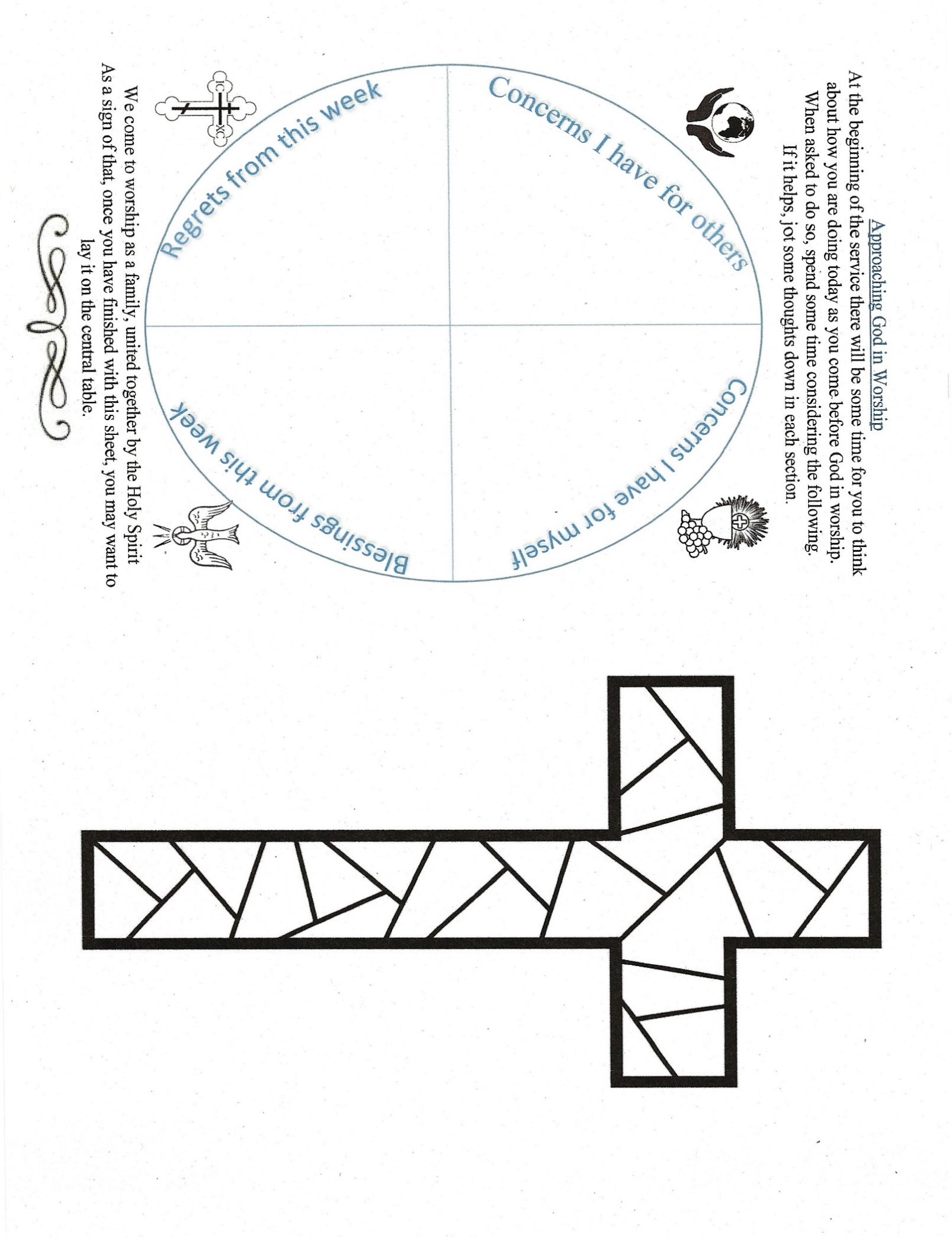 In the darkness we were waiting
Without hope, without light
'Til from Heaven You came running
There was mercy in Your eyes
To fulfill the law and prophets
To a virgin came the word
From a throne of endless glory
To a cradle in the dirtPraise the Father, praise the Son
Praise the Spirit, three in one
God of glory, Majesty
Praise forever to the King of KingsTo reveal the kingdom coming
And to reconcile the lost
To redeem the whole creation
You did not despise the cross
For even in your suffering
You saw to the other side
Knowing this was our salvation
Jesus for our sake you diedAnd the morning that You rose
All of Heaven held its breath
'Til that stone was moved for good
For the Lamb had conquered deathAnd the dead rose from their tombs
And the angels stood in awe
For the souls of all who'd come
To the Father are restoredAnd the church of Christ was born
Then the Spirit lit the flame
Now this gospel truth of old
Shall not kneel, shall not faint
By His blood and in His name
In His freedom I am free
For the love of Jesus Christ
Who has resurrected meBrooke Ligertwood, Scott Ligertwood, Jason Ingram2019 Hillsong music publishingWe will offer up our lives in spirit and truth,Pouring out the oil of love as our worship to you.In surrender we must give Our every part;Lord receive the sacrifice of a broken heart.Jesus what can we give, what can we bring;To so faithful a friend, to so loving a King?Saviour what can be said, what can be sungAs a praise of your name for the things you have done?Oh our words could not tell,Not even in part,Of the debt of love that is owed By these thankful hearts.You deserve our every breath for you paid the great costGiving up your life to death, even death on a cross.You took all our shame away, there defeated our sin,Opened up the gates of heaven and have beckoned us in.Matt Redman © 1994 Thankyou Music, CCL Licence No. 316573I have a home, eternal homeBut for now I walk this broken world.You walked it first, you know our painBut you show hope can rise againUp from the grave.Abide with me, abide with meDon’t let me fall and don’t let go.Walk with me and never leave,Ever close, God abide with me.There in the night, GethsemaneBefore the cross, before the nails,Overwhelmed alone you prayedYou met us in our sufferingAnd bore our shame.Love that will not ever let me go.Love that will not ever let me go.You never let me go!Love that will not ever let me goAnd up ahead, eternity.We’ll weep no more and sing for joyAbide with me.We’ll weep no more and sing for joyAbide with me.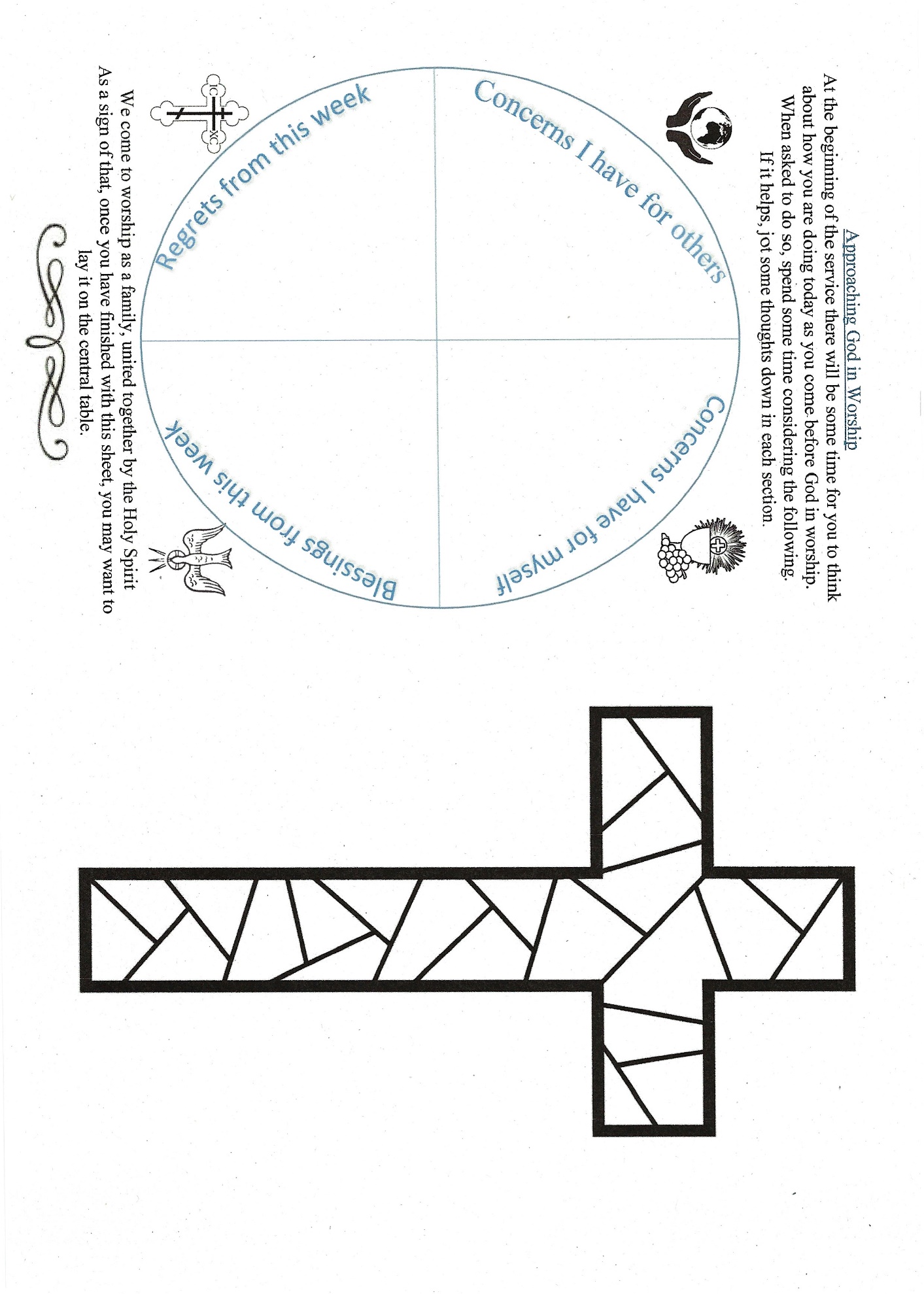 